.Intro 32 countsBig Step, Heel Toe Swivels, Hitch, Point, ¼ Turn L, Pivot ½ LRock, Recover, &, ¼ Pivot R, Cross, Touch, Ball, Cross, ¼ Turn L½ Turn L, Touch & Touch, Hitch, Rolling Vine TouchDiag. Back R, Touch, Diag. Back L, Touch, Rolling Vine CrossStart againTag: After the 7th wall:Big Step, Heel Toe Swivels, Hitch, L Side, HitchDance You Off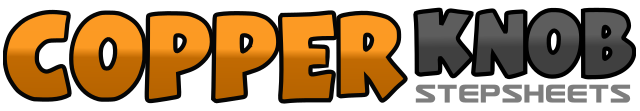 .......Count:32Wall:4Level:Improver.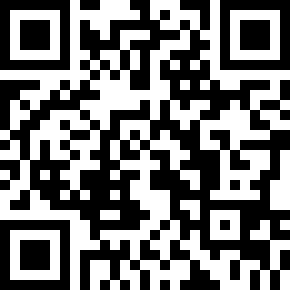 Choreographer:Dwight Meessen (NL) - June 2021Dwight Meessen (NL) - June 2021Dwight Meessen (NL) - June 2021Dwight Meessen (NL) - June 2021Dwight Meessen (NL) - June 2021.Music:Dance You Off - Benjamin Ingrosso : (Single)Dance You Off - Benjamin Ingrosso : (Single)Dance You Off - Benjamin Ingrosso : (Single)Dance You Off - Benjamin Ingrosso : (Single)Dance You Off - Benjamin Ingrosso : (Single)........1-4RF big step to right side, LF swivel heel in, LF swivel toes in, LF hitch across RF (diagonal)5-6LF point to left side, LF ¼ left (weight on LF) [9]7-8RF step forward, R+L ½ turn left [3]1-2RF rock forward, recover weight on LF&3-4RF step beside LF on ball foot, LF step forward, L+R ¼ turn right [6]5-6LF cross over RF right diagonal, RF touch right diagonal&7-8RF step beside LF on ball foot, LF cross over RF, RF ¼ left step back [3]1-2LF ½ left step forward, RF touch to right side [9]&3-4RF step beside LF, LF touch to left side, LF hitch across RF (diagonal)5-8LF ¼ left step forward, RF ½ left step back, LF ¼ left step side, RF touch beside LF1-2RF big step right diagonal back, LF touch beside RF3-4LF big step left diagonal back, RF touch beside LF5-8RF ¼ right step forward, LF ½ right step back, RF ¼ right step side, LF cross over RF1-4RF big step to right side, LF swivel heel in, LF swivel toes in, LF hitch across RF (diagonal)5-6LF step to left side, RF hitch across LF (diagonal)